一、个人基本信息姓名：王庚职称：讲师	研究方向：社会调查与社会统计讲授课程：社会研究方法、社会统计学部    门：社会工作系行政职务：无电子邮箱：bangurhay@126.com教育背景：社会学博士，毕业于南开大学社会学系。工作经历：2004年至今，天津理工大学科研成果（论文）：《校园科层下大学生交往模式的跨族群检验》《青年研究》2018.1《聋人大学生全纳教育心理干预效应研究》《中国卫生事业管理》2020.4教学成果：无六、研究课题：天津社科项目：《天津高校维吾尔族大学生社会网络研究》获奖情况：无其他：无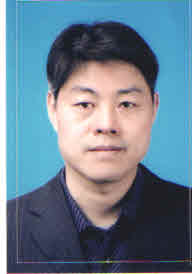 